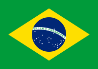 9.23. RESOLUÇÃO CFESS N° 615, DE 8 DE SETEMBRO DE 2011 (BRASIL)Art. 1º. Fica assegurado às pessoas travestis e transexuais, nos termos desta resolução, o direito à escolha de tratamento nominal a ser inserido na Cédula e na Carteira de Identidade Profissional, bem como nos atos e procedimentos promovidos no âmbito do CFESS e dos CRESS; Parágrafo 1º. As Carteiras e Cédulas de Identidade profissional, a partir da nova expedição pelo CFESS, serão confeccionadas contendo um campo adequado para inserção do nome social do(a) assistente social, que assim requererem.Parágrafo 2º. Até serem expedidos os novos documentos profissionais o nome social será inserido somente na Carteira de Identidade Profissional no campo “Nome”, sendo o nome civil grafado na linha seguinte.Art. 2º. A pessoa interessada solicitará, por escrito e indicará, no momento da sua inscrição no Conselho Regional de Serviço Social - CRESS, o prenome que corresponda à forma pela qual se reconheça, é identificada, reconhecida e denominada por sua comunidade e em sua inserção social;Parágrafo único – Os(As) Conselheiros(as), funcionários(as), assessores(as) dos CRESS e do CFESS deverão tratar a pessoa pelo prenome indicado, que constará dos atos escritos, de competência dos mesmos.Art. 3º. Fica permitida a utilização do nome social nas assinaturas decorrentes do trabalho desenvolvido pelo(a) assistente social, juntamente com o número do registro profissional.Parágrafo único – Para efeito de tratamento profissional do(a) assistente social, a exemplo de crachás, dentre outros, deverá ser utilizado somente o nome social e o número de registro.Art. 4º. O CFESS e os CRESS deverão se incumbir de dar plena e total publicidade a presente norma, por todos os meios disponíveis, de forma que ela seja conhecida pelos/pelas asistentes sociais bem como pelas instituições, órgãos ou entidades que prestam serviços sociais;
Art. 5º. Os (As) profissionais que se encontrem na situação mencionada nesta Resolução, poderão solicitar a substituição de seus documentos profissionais a contar da data de sua publicação, para processarem as modificações e adequações que se fizerem necessárias;
